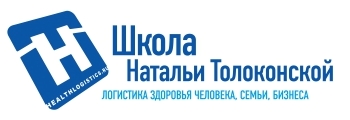 Приглашаемпреподавателей-клиницистов Красноярского Государственного медицинского университета на авторский тренинг профессора Н.П. Толоконской«Консилиум. Наука сильных врачебных решений»Формат мероприятия: профессор Толоконская продемонстрирует участникам тренинга разбор реального клинического случая.В программе:Клинические случаи: демонстрация механизмов развития общей болезни  Человека и логики  его исцеленияТеория гомотоксикологии - в помощь врачу в мастерстве клинического диагнозаОбразцы индивидуальных программ исцеляющей терапииПростые универсальные приемы антигомотоксической и другой биорегуляторной терапииЗадачи:•	Обретение навыков совершенного клинического диагноза как исчерпывающего ответа, как лечить именно этого пациента•	Умение определить направление поиска и точки приложения терапии•	Открытие принципиально новых возможностей исцеляющей терапии•	Определение индивидуальных критериев долгосрочного результата терапии•	Формирование личной мотивации и ответственности пациента к излечениюЧто большего Вы получаете как Врач и Человек? Высокий уровень защищенности в профессии и в жизни!Владение клинической ситуацией любой сложностиШирокие возможности выбора исцеляющей  терапии  и профилактикиГарантии  высоких  личных  результатов врачебной  деятельности Настоящая программа предназначена для врачей,  лично заинтересованных в  обогащении своего опыта  исцеляющей терапии и закреплении навыков творческой самостоятельной работы на большой результат.Программа может быть полезна преподавателям-клиницистам в обогащении своего педагогического опыта для дальнейшей работы со студентами при разборе клинических случаев. Мы будем рады Вас видеть 19 мая 2016 года по адресу ул.9 Января, 23!Время проведения с 14.00 до 17.15Запись по телефону: +7 923 782 55 37, 8 908 200 02 61 или на сайте www.healthlogistics.ru